Ассоциация азиатских университетовАлтайский государственный университетПРОГРАММАМеждународного онлайн – вебинара«Вторая мировая война: правда во имя мира», посвященного 75-й годовщине окончания Второй мировой войны и Великой отечественной войныДата проведения: 6 мая 2020 г. 11-00 – 12-30 ч.  				Участники: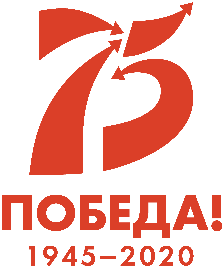 Российские вузы: Алтайский государственный университет, Алтайский государственный педагогический университет, Алтайский государственный университет культуры, Алтайский государственный технический университет, Новосибирский государственный университет, представители национальных культурных центров Алтайского края, студенты ВУЗов Алтайского краяЗарубежные вузы: Северо-Восточный университет (КНР), Восточно-Казахстанский государственный университет им. С. Аманжолова (Республика Казахстан), Восточно-Казахстанский технический университет им. Д. Серикбаева (Республика Казахстан), Северо-Казахстанский государственный университет им. М. Козыбаева (Республика Казахстан), Карагандинский государственный университет им. Е.А. Букетова (Республика Казахстан), Кыргызский национальный университет им. Ж. Баласагына (Кыргызская Республика). Онлайн-платформа - Zoomhttps://us02web.zoom.us/j/85967568229 Идентификатор конференции: 859 6756 8229Модератор: Райкин Роман Ильич, проректор по развитию международной деятельности Алтайского государственного университетаПриветствия ректоров вузов – участников Международного онлайн-вебинара «Вторая мировая война: правда во имя мира»Бочаров Сергей Николаевич – ректор Алтайского государственного университетаТолеген Мухтар Адильбекович – ректор Восточно-Казахстанского государственного университета им. С. Аманжолова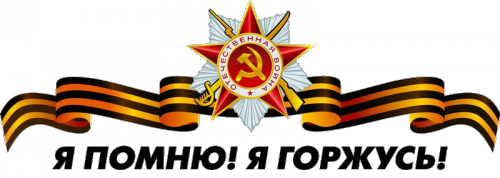 Доклады:Цыб Сергей Васильевич, д.и.н., профессор, Алтайский филиал  РАНХиГС (Барнаул, РФ) – Проблемы достоверности информации о Второй мировой войнеРостов Николай Дмитриевич, д.и.н., профессор, Алтайский государственный технический университет (Барнаул, РФ) – Алтайский край в годы Великой Отечественной войныСактаганова Зауреш Галимжановна, д.и.н., профессор, Карагандинский государственный университет им. Е.А. Букетова (Караганда, Республика Казахстан) – Женщины Казахстана на фронтах Великой Отечественной войныТынчтыкбек Чоротегин, д.и.н., профессор, Киргизский национальный университет им. Ж. Баласагына (Бишкек, Киргизская Республика) – Коротко о вкладе немцев-антифашистов в борьбе против германского нацизмаПанковская Галина Ивановна к.и.н., доцент, Восточно-Казахстанский государственный технический университет им. Д. Серикбаева (Усть-Каменогорск, Республика Казахстан) – Преподаватели и сотрудники ВКГТУ им. Д. Серикбаева – участники Великой Отечественной войныЧжан Хуэйчжэнь, студентка, Северо-Восточный университет (Шэньян, КНР) – Герои всех временКалимолдина Жаннета Амангельдиновна, зав. музеем, Восточно-Казахстанский государственный университет им. С. Аманжолова (Усть-Каменогорск, Республика Казахстан) – Восточный Казахстан: война и памятьБармин Валерий Анатольевич, д.и.н., профессор, Алтайский государственный педагогический университет (Барнаул, РФ) – Гражданин – солдат - учитель: о преподавателях АлтГПУ ветеранах Великой Отечественной войныВан Жоси, Северо-Восточный университет (Шэньян, КНР) – Поддержание мира – обязанность каждогоЖанабаева Гульнара Нуртасовна, главный специалист по гражданскому развитию, Восточно-Казахстанский государственный технический университет им Д. Серикбаева (Усть-Каменогорск, Республика Казахстан) – Новые подходы в реализации воспитательного процесса в университете на примере мероприятий в рамках празднования 75-летия Победы в ВОВ Гончарова Елена Николаевна, проректор по внеучебной работе и дополнительному образованию, Алтайский государственный университет (Барнаул, РФ) – Молодежь и память о Великой Отечественной войне: из опыта учебно-воспитательной работы в Алтайском госуниверситетеШокорова Лариса Владимировна, кандидат искусствоведения, доцент, Алтайский государственный институт культуры (Барнаул, РФ) – Сохранение и актуализация исторической памяти у современной молодежи о подвиге советского народа в годы Великой Отечественной войныАластер Митчелл, преподаватель, Алтайский государственный университет (Барнаул, РФ) – Отголоски войны в жизни поколений